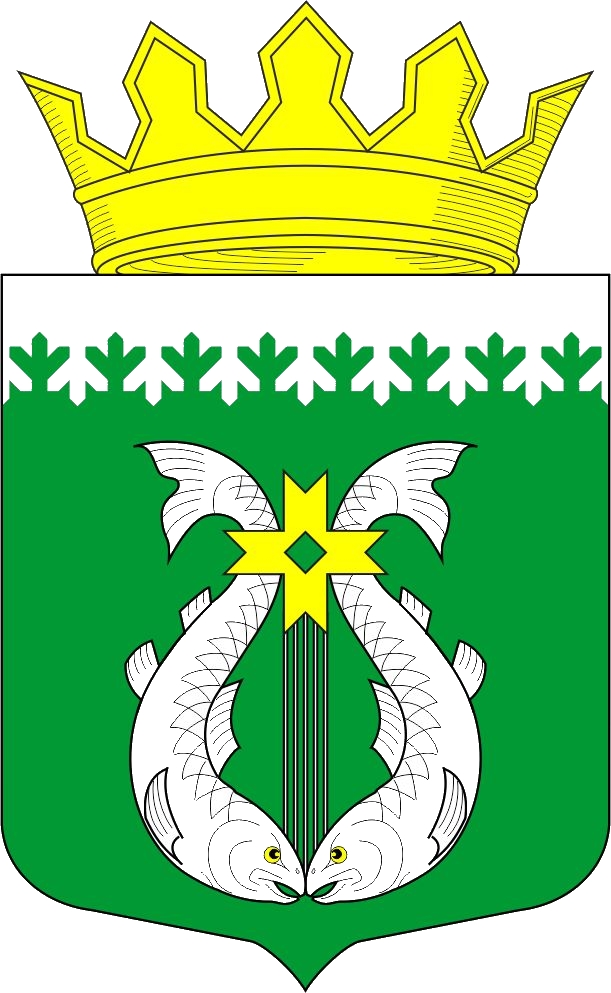 РЕСПУБЛИКА КАРЕЛИЯKARJALAN TAZAVALDUАДМИНИСТРАЦИЯСУОЯРВСКОГО МУНИЦИПАЛЬНОГО ОКРУГАSUOJÄRVEN PIIRIKUNNAN HALLINDOПОСТАНОВЛЕНИЕ10.01.2024                                                                                                                  № 23Об утверждении технологической схемы по предоставлению муниципальной услуги «Утверждение схемы расположения земельного участка или земельных участков, находящихся в муниципальной собственности Суоярвского муниципального округа, на кадастровом плане территории»Во исполнение Федерального закона от 27.07.2010 № 210-ФЗ «Об организации предоставления государственных и муниципальных услуг»: 1. Утвердить технологическую схему по предоставлению муниципальной услуги «Утверждение схемы расположения земельного участка или земельных участков, находящихся в муниципальной собственности Суоярвского муниципального округа, на кадастровом плане территории» (прилагается).2. Разместить настоящее Постановление на официальном интернет-портале Суоярвского муниципального округа  в сети «Интернет», расположенном по адресу: http://www.suojarvi.ru.3. Контроль за исполнением настоящего постановления возложить на заместителя главы администрации Суоярвского муниципального округа Окрукову Л.А.Глава Суоярвскогомуниципального округа                                                                                Р.В. ПетровРазослать: дело, МКУ «ЦУМИ и ЗР Суоярвского района»Технологическая схема предоставления муниципальной услуги«Утверждение схемы расположения земельного участка или земельных участков, находящихся в муниципальной собственности Суоярвского муниципального округа, на кадастровом плане территории»Раздел 1 «Общие сведения о муниципальной услуге»Раздел 2 «Общие сведения о «подуслугах»Раздел 3 «Сведения о заявителях «подуслуги»Раздел 4 «Документы, предоставляемые заявителем для получения «подуслуги»Раздел 5 «Документы и сведения, получаемые посредством межведомственного информационного взаимодействия»Раздел 6 «Результат «подуслуги»Раздел 7 «Технологические процессы предоставления «подуслуги»Раздел 8 «Особенности предоставления «подуслуги» в электронной форме»Приложение № 1к Административному регламентуФорма решения об утверждении схемы расположения земельного участка (земельных участков) находящего(их)ся в муниципальной собственности Суоярвского муниципального округа, на кадастровом плане территории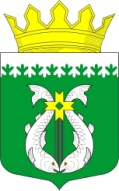 РОССИЙСКАЯ ФЕДЕРАЦИЯРЕСПУБЛИКА КАРЕЛИЯАДМИНИСТРАЦИЯСУОЯРВСКОГО МУНИЦИПАЛЬНОГО ОКРУГАПОСТАНОВЛЕНИЕОб утверждении схемы расположения земельного участка (земельных участков), находящего(их)ся в муниципальной собственности Суоярвского муниципального округа, на кадастровом плане территорииРассмотрев заявление от ___________ № ___________ ______________(указать ФИО (при наличии) Заявителя – физического лица; наименование, ОГРН для юридического лица) об утверждении схемы расположения земельного участка (земельных участков), находящего(их)ся в муниципальной собственности Суоярвского муниципального округа, руководствуясь статьей со ст. 11.10 Земельного кодекса Российской Федерации.1. Утвердить схему расположения земельного участка (земельных участков), находящего(их)ся в муниципальной собственности Суоярвского муниципального округа, на кадастровом плане территории площадью ___________ кв. м, расположенного(ых) по адресу: ___________, с категорией земель ___________ с видом разрешенного использования ___________, образуемого (образуемых) путем ________________ земельного участка (земельных участков) с кадастровым номером (кадастровыми номерами).2. Заявителю (___________) обеспечить проведение кадастровых работ и осуществление государственного кадастрового учета образованного земельного участка, указанного в пункте 1 настоящего решения.3. Срок действия настоящего постановления составляет два года.Глава Суоярвского муниципального округа					Ф.И.О.Приложение № 2к Административному регламентуФорма решения об отказе в предоставлении муниципальной услугиКому:___________Контактные данные:___________/Представитель:___________Контактные данные представителя:___________РЕШЕНИЕоб отказе в утверждении схемы расположения земельного участка (земельных участков), находящего(их)ся в муниципальной собственности Суоярвского муниципального округа, на кадастровом плане территории№ ______________________________ от ______________(номер и дата решения)По результатам рассмотрения заявления от ___________ № ___________ (Заявитель: ___________) и приложенные к нему документы, в соответствии со статьями 11.10, 39.11 Земельного кодекса Российской Федерации, ___________, в утверждении схемы расположения земельного участка (земельных участков), находящего(их)ся в муниципальной собственности Суоярвского муниципального округа, на кадастровом плане территории отказано по основаниям:___________.Разъяснение причин отказа:_______________________.Дополнительно информируем: __________________________________,(указывается информация, необходимая для устранения причин отказа в предоставлении услуги, а также иная дополнительная информация при наличии)Вы вправе повторно обратиться в уполномоченный орган с заявлением о предоставлении муниципальной услуги после устранения указанных нарушений.Данный отказ может быть обжалован в досудебном порядке путем направления жалобы в уполномоченный орган, а также в судебном порядке.Должность уполномоченного лица           Ф.И.О. уполномоченного лицаЭлектронная подписьПриложение № 3к Административному регламентуФорма заявления об утверждении схемы расположения земельного участка (земельных участков), находящего(их)ся в муниципальной собственности Суоярвского муниципального округа, на кадастровом плане территорииВ Администрацию Суоярвского муниципального округаот ________________________________________________________________(полное наименование, ИНН, ОГРН юридического лица, ИП; Ф.И.О. физического лица)______________________________________________________________________(контактный телефон, электронная почта, почтовый адрес)______________________________________________________________________(фамилия, имя, отчество (последнее - при наличии), данныедокумента, удостоверяющего личность, контактный телефон,адрес электронной почты, адрес регистрации, адресфактического проживания уполномоченного лица)__________________________________________________________________________________(данные представителя заявителя)Заявлениеоб утверждении схемы расположения земельного участка или земельных участков, находящихся в муниципальной собственности Суоярвского муниципального округа, на кадастровом плане территорииПрошу утвердить схему расположения земельного участка (земельных участков), находящихся в муниципальной собственности Суоярвского муниципального округа на кадастровом плане территории, расположенного:______________, в целях______________________________.	                                   (указать цель использования земельного участка)   Приложение:Сведения о Заявителе (в случае, если Заявитель обращается через представителя)Сведения о ЗаявителеСведения по услугеСведения о земельном участке (-ах)Прикладываемые документыРезультат предоставления муниципальной услуги прошу (отметить выбранный вариант):          Дата                                 ________                         _______________________                                                               (подпись)                                    (фамилия, имя, отчество                                                                                                                  (последнее – при наличии)Приложение № 4к Административному регламенту Состав, последовательность и сроки выполнения административных процедур (действий) при предоставлении муниципальной услугиПриложение № 5к Административному регламентукому:_________________________________(наименование заявителя (фамилия, имя,отчество– для граждан, полноенаименование организации, фамилия, имя,отчество руководителя - для юридическихлиц),_________________________________его почтовый индекс и адрес, телефон,адрес электронной почты)РЕШЕНИЕоб отказе в приеме документов, необходимыхдля предоставления муниципальной услугиВ приеме документов, необходимых для предоставления муниципальной услуги«Утверждение схемы расположения земельного участка или земельных участков, находящихся в муниципальной собственности Суоярвского муниципального округа, на кадастровом плане территории», Вам отказано по следующим основаниям:1. Заявление подано в орган местного самоуправления, в полномочия которого не входит предоставление услуги;2. Неполное заполнение полей в форме заявления, в том числе в интерактивной форме заявления на ЕПГУ;3. Подача запроса о предоставлении услуги и документов, необходимых для предоставления услуги, в электронной форме с нарушением установленных требований;4. Представление неполного комплекта документов, предусмотренных пунктом 2.8 настоящего Административного регламента;5. Представленные документы утратили силу на момент обращения заявителя с заявлением о предоставлении услуги (документ, удостоверяющий личность; документ, удостоверяющий полномочия представителя заявителя, в случае обращения за предоставлением услуги указанным лицом);6. Представленные документы содержат подчистки и исправления текста, не заверенные в порядке, установленном законодательством Российской Федерации;7. Представленные в электронном виде документы содержат повреждения, наличие которых не позволяет в полном объеме использовать информацию и сведения, содержащиеся в документах для предоставления услуги;8. Заявление и документы, необходимые для предоставления услуги, поданы в электронной форме с нарушением установленных требований;9. Выявлено несоблюдение установленных статьей 11 Федерального закона от 06.04.2011 № 63-ФЗ «Об электронной подписи» условий признания действительности, усиленной квалифицированной электронной подписи;10. Наличие противоречивых сведений в заявлении и приложенных к нему документах;11. Документы не заверены в порядке, предусмотренном законодательством Российской Федерации (документ, подтверждающий полномочия, заверенный перевод на русский язык документов о регистрации юридического лица в иностранном государстве).Дополнительная информация: __________________________________.Вы вправе повторно обратиться в Администрацию с заявлением о предоставлении услуги после устранения указанных нарушений.Данный отказ может быть обжалован в досудебном порядке путем направления жалобы в Администрацию, а также в судебном порядке.__________	________	____________________                (должность)                            (подпись)                                          (фамилия, имя, отчество(последнее -при наличии)Дата№ п/пПараметрЗначения параметра / состояние1Наименование органа, предоставляющего услугуАдминистрация Суоярвского муниципального округа2Номер услуги в реестре государственных и муниципальных услуг10000000001676367033Полное наименование услугиУтверждение схемы расположения земельного участка или земельных участков, находящихся в муниципальной собственности Суоярвского муниципального округа, на кадастровом плане территории4Краткое наименование услугиУтверждение схемы расположения земельного участка или земельных участков, находящихся в муниципальной собственности Суоярвского муниципального округа, на кадастровом плане территории5Административный регламент предоставления услугиПостановление Администрации Суоярвского муниципального округа от 24.11.2023 № 1412 «Об утверждении Административного регламента по предоставлению администрацией Суоярвского муниципального округа муниципальной услуги «Утверждение схемы расположения земельного участка или земельных участков, находящихся в муниципальной собственности Суоярвского муниципального округа, на кадастровом плане территории»6Перечень «подуслуг»Нет7Способы оценки качества предоставления услугиРадиотелефонная связь (смс-опрос, телефонный опрос);ФГИС «Единый портал государственных и муниципальных услуг (функций)»;Официальный интернет-портал Суоярвского муниципального округа в сети «Интернет», расположенный по адресу: http://www.suojarvi.ru,Многофункциональный центрСрок предоставления в зависимости от условийСрок предоставления в зависимости от условийОснования отказа в приеме документовОснования для отказа в предоставлении «подуслуги»Основания приостановления предоставления «подуслуги»Срок приостановления «подуслуги»Плата за предоставление «подуслуги»Плата за предоставление «подуслуги»Плата за предоставление «подуслуги»Способ обращения за «подуслугой»Способ получения результата «подуслуги»при подаче заявления по месту жительства (месту нахождения юр.лица)при подаче заявления не по месту жительства (по месту обращения)Основания отказа в приеме документовОснования для отказа в предоставлении «подуслуги»Основания приостановления предоставления «подуслуги»Срок приостановления «подуслуги»наличие платы (государственной пошлины)реквизиты НПА, являющегося основанием для взимания платы (государственной пошлины)КБК для взимания платы (государственной пошлины), в том числе через МФЦСпособ обращения за «подуслугой»Способ получения результата «подуслуги»Услуга «Утверждение схемы расположения земельного участка или земельных участков на кадастровом плане территорий»Услуга «Утверждение схемы расположения земельного участка или земельных участков на кадастровом плане территорий»Услуга «Утверждение схемы расположения земельного участка или земельных участков на кадастровом плане территорий»Услуга «Утверждение схемы расположения земельного участка или земельных участков на кадастровом плане территорий»Услуга «Утверждение схемы расположения земельного участка или земельных участков на кадастровом плане территорий»Услуга «Утверждение схемы расположения земельного участка или земельных участков на кадастровом плане территорий»Услуга «Утверждение схемы расположения земельного участка или земельных участков на кадастровом плане территорий»Услуга «Утверждение схемы расположения земельного участка или земельных участков на кадастровом плане территорий»Услуга «Утверждение схемы расположения земельного участка или земельных участков на кадастровом плане территорий»Услуга «Утверждение схемы расположения земельного участка или земельных участков на кадастровом плане территорий»Услуга «Утверждение схемы расположения земельного участка или земельных участков на кадастровом плане территорий»30 календарных дней30 календарных дней1. Заявление подано в Администрацию в отношении земельного участка или земельных участков, управление и распоряжение, которыми не относятся к полномочиям Администрации. 2. Неполное заполнение полей в форме заявления.3. Подача запроса о предоставлении услуги и документов, необходимых для предоставления услуги, в электронной форме с нарушением установленных требований.4. Представление неполного комплекта документов.5. Представленные документы утратили силу на момент обращения заявителя с заявлением о предоставлении услуги (документ, удостоверяющий личность; документ, удостоверяющий полномочия представителя заявителя, в случае обращения за предоставлением услуги указанным лицом).6. Представленные документы содержат подчистки и исправления текста, не заверенные в порядке, установленном законодательством Российской Федерации.7. Представленные в электронном виде документы содержат повреждения, наличие которых не позволяет в полном объеме использовать информацию и сведения, содержащиеся в документах для предоставления услуги.8. Заявление и документы, необходимые для предоставления услуги, поданы в электронной форме с нарушением установленных требований.9. Выявлено несоблюдение установленных статьей 11 Федерального закона от 06.04.2011 № 63-ФЗ «Об электронной подписи» условий признания действительности, усиленной квалифицированной электронной подписи.10. Наличие противоречивых сведений в заявлении и приложенных к нему документах.11. Документы не заверены в порядке, предусмотренном законодательством Российской Федерации (документ, подтверждающий полномочия, заверенный перевод на русский язык документов о регистрации юридического лица в иностранном государстве).1. В соответствии с пунктом 12 статьи 11.10 Земельного кодекса Российской Федерации схема расположения земельного участка не соответствует по форме, формату или требованиям к ее подготовке, которые установлены Приказом Росреестра от 19.04.2022 № П/0148.2. В соответствии с подпунктом 2 пункта 16 статьи 11.10 Земельного кодекса Российской Федерации полное или частичное совпадение местоположения земельного участка, образование которого предусмотрено схемой его расположения, с местоположением земельного участка, образуемого в соответствии с ранее принятым решением об утверждении схемы расположения земельного участка, срок действия которого не истек.3. В соответствии с подпунктом 3 пункта 16 статьи 11.10 Земельного кодекса Российской Федерации разработка схемы расположения земельного участка проведена с нарушением предусмотренных статьей 11.9 Земельного кодекса Российской Федерации требований к образуемым земельным участкам.4. В соответствии с подпунктом 4 пункта 16 статьи 11.10 Земельного кодекса Российской Федерации несоответствие схемы расположения земельного участка утвержденному проекту планировки территории, землеустроительной документации, положению об особо охраняемой природной территории.5. В соответствии с подпунктом 5 пункта 16 статьи 11.10 Земельного кодекса Российской Федерации расположение земельного участка, образование которого предусмотрено схемой расположения земельного участка, в границах территории, для которой утвержден проект межевания территории, за исключением случаев, установленных Федеральными законами.6. Не представлено в письменной форме согласие лиц, указанных в пункте 4 статьи 11.2 Земельного кодекса Российской Федерации, если земельные участки, которые предлагается перераспределить, обременены правами указанных лиц.7. Расположение земельного участка, образование которого предусмотрено схемой расположения земельного участка, в границах территории, для которой утвержден проект межевания территории.8. Граница земельного участка пересекает границы Суоярвского муниципального округа.9. Образование земельного участка приводит к невозможности разрешенного использования расположенных на таком земельном участке объектов недвижимости.10. Образование земельного участка приводит к вклиниванию, вкрапливанию, изломанности границ, чересполосице, невозможности размещения объектов недвижимости и другим препятствующим рациональному использованию и охране земель недостаткам, а также нарушает требования, установленные Земельным кодексом Российской Федерации и другими федеральными законами.11. Границы образуемого земельного участка пересекают границы территориальных зон, лесничеств, лесопарков, за исключением земельного участка, образуемого для проведения работ по геологическому изучению недр, разработки месторождений полезных ископаемых, размещения линейных объектов, гидротехнических сооружений, а также водохранилищ, иных искусственных водных объектов.12. Испрашиваемый вид разрешенного использования земельного участка не соответствует градостроительным регламентам, установленным для данной территориальной зоны.13. Если осуществлен государственный кадастровый учет земельного участка и в Едином государственном реестре недвижимости имеются сведения о земельном участке.14. Получен отказ в согласовании схемы расположения земельного участка от органа исполнительной власти субъекта Российской Федерации, уполномоченного в области лесных отношений.15. С заявлением об утверждении схемы расположения земельного участка обратилось лицо, которое в соответствии с законодательством Российской Федерации не обладает правами на исходный земельный участок.НетНетНет--1.Лично или через уполномоченного представителя в орган, предоставляющий услугу, или МФЦ. 2.Посредством почтового или электронного отправления1.Лично или через уполномоченного представителя в органе, предоставляющем услугу, или МФЦ.2.Посредством почтового или электронного отправления№ п/пКатегории лиц, имеющих право на получение «подуслуг»Документ, подтверждающий правомочие заявителя соответствующей категории на получение «подуслуг»Установленные требования к документу, подтверждающему правомочие заявителя соответствующей категории на получение «подуслуг»Наличие возможности подачи заявления на предоставление «подуслуг» представителями заявителяИсчерпывающий перечень лиц, имеющих право на подачу заявления от имени заявителяНаименование документа, подтверждающего право подачи заявления от имени заявителяУстановленные требования к документу, подтверждающему право подачи заявления от имени заявителяуслуга «Утверждение схемы расположения земельного участка или земельных участков на кадастровом плане территорий»услуга «Утверждение схемы расположения земельного участка или земельных участков на кадастровом плане территорий»услуга «Утверждение схемы расположения земельного участка или земельных участков на кадастровом плане территорий»услуга «Утверждение схемы расположения земельного участка или земельных участков на кадастровом плане территорий»услуга «Утверждение схемы расположения земельного участка или земельных участков на кадастровом плане территорий»услуга «Утверждение схемы расположения земельного участка или земельных участков на кадастровом плане территорий»услуга «Утверждение схемы расположения земельного участка или земельных участков на кадастровом плане территорий»услуга «Утверждение схемы расположения земельного участка или земельных участков на кадастровом плане территорий»1Физические лица Документ, удостоверяющий личность заявителя или представителя: -паспорт; -временное удостоверение личности Документ оформлен на едином бланке для всей Российской Федерации на русском языке.Должен быть действительным на момент обращения за предоставлением услугиПредусмотренаЛюбое дееспособное физическое лицо, достигшее 18 лет, имеющее доверенностьДоверенностьНотариально заверенная копия доверенности.Должна быть действительной на момент обращения за предоставлением услуги 2Юридические лицаРешение (приказ) о назначении или об избрании физического лица на должность.Документ, достоверяющий личность заявителя или представителя:паспорт Должен содержать: подпись должностного лица, дату составления документа, информацию о праве физического лица действовать от имени заявителя без доверенности. Должен быть действительно на момент обращения за предоставлением услугиПредусмотренаЛица, имеющие соответствующие полномочияДоверенностьДоверенность на осуществление действий от имени заявителя, подписанная руководителем и заверенная печатью заявителя юридического лица или нотариально заверенная копия доверенности№п/пКатегория документаНаименования документов, которые представляет заявитель для получения «подуслуги»Количество необходимых экземпляров документа с указанием подлинник/копияУсловия предоставления документаУстановленные требования к документуФорма (шаблон) документаОбразец документа / заполнения документауслуга «Утверждение схемы расположения  земельного участка или земельных участков на кадастровом плане территорий»услуга «Утверждение схемы расположения  земельного участка или земельных участков на кадастровом плане территорий»услуга «Утверждение схемы расположения  земельного участка или земельных участков на кадастровом плане территорий»услуга «Утверждение схемы расположения  земельного участка или земельных участков на кадастровом плане территорий»услуга «Утверждение схемы расположения  земельного участка или земельных участков на кадастровом плане территорий»услуга «Утверждение схемы расположения  земельного участка или земельных участков на кадастровом плане территорий»услуга «Утверждение схемы расположения  земельного участка или земельных участков на кадастровом плане территорий»услуга «Утверждение схемы расположения  земельного участка или земельных участков на кадастровом плане территорий»1 ЗаявлениеЗаявление о предоставлении услуги1 экз. оригиналВ случае направления заявления посредством ЕПГУ, формирование заявления осуществляется посредством заполнения интерактивной формы на ЕПГУ без необходимости дополнительной подачи заявления в какой-либо иной форме.В заявлении также указывается один из следующих способов направления результата предоставления муниципальной услуги:1)	в форме электронного документа в личном кабинете на ЕПГУ;2)	на бумажном носителе в виде распечатанного экземпляра электронного документа в Администрации, многофункциональном центре.На бланке установленного образца; Заполняется на русском языке Приложение №3 к АР-2Документ, удостоверяющий личность заявителя или представителяПаспортВременное удостоверение личности 1 экз. оригинал НетДокумент оформлен в установленном порядке на русском языке. Должен быть действительным на момент обращения за предоставлением услуги--3Документ, подтверждающий полномочия представителяДоверенность1 экз. (оригинал или копия, заверенная в установленном порядке)НетОформлена в установленном порядке.Должна быть действительной на момент обращения за предоставлением услуги--4ДокументСхема расположения земельного участка или земельных участков на кадастровом плане территории1 экз. оригиналНет Документ оформлен в установленном порядке на русском языке--5.ДокументСогласие землепользователей, землевладельцев, арендаторов на образование земельных участков1 экз. оригиналВ случае, если исходный земельный участок предоставлен третьим лицам, требуется представить согласие землепользователей, землевладельцев, арендаторов на образование земельных участков.Документ оформлен в установленном порядке на русском языке--6.ДокументСогласие залогодержателей исходных земельных участков1 экз. оригиналВ случае, если права собственности на такой земельный участок обременены залогом, требуется представить согласие залогодержателей исходных земельных участков.Документ оформлен в установленном порядке на русском языке--7.ДокументПравоустанавливающие документы на земельный участок1 экз. оригиналПредоставляется в случае, если право собственности на земельный участок не зарегистрировано в Едином государственном реестре недвижимостиДокумент оформлен в установленном порядке на русском языке--Реквизиты актуальной технологической карты межведомственного взаимодействияНаименование запрашиваемого документа(сведения)Перечень и состав сведений, запрашиваемых в рамках межведомственного взаимодействияНаименование органа (организации), направляющего(е) межведомственный запросНаименование органа (организации), в адрес которого (ой) направляется межведомственный запросSID электронного сервиса / наименование вида сведенийСрок осуществления межведомственного информационного взаимодействияФормы (шаблоны) межведомственного запроса и ответа на межведомственный запросОбразцы заполнения форм межведомственного запроса и ответа на межведомственный запросуслуга «Утверждение схемы расположения земельного участка или земельных участков на кадастровом плане территорий»услуга «Утверждение схемы расположения земельного участка или земельных участков на кадастровом плане территорий»услуга «Утверждение схемы расположения земельного участка или земельных участков на кадастровом плане территорий»услуга «Утверждение схемы расположения земельного участка или земельных участков на кадастровом плане территорий»услуга «Утверждение схемы расположения земельного участка или земельных участков на кадастровом плане территорий»услуга «Утверждение схемы расположения земельного участка или земельных участков на кадастровом плане территорий»услуга «Утверждение схемы расположения земельного участка или земельных участков на кадастровом плане территорий»услуга «Утверждение схемы расположения земельного участка или земельных участков на кадастровом плане территорий»услуга «Утверждение схемы расположения земельного участка или земельных участков на кадастровом плане территорий»Выписка из Единого государственного реестра недвижимости о зарегистрированных правах на объекты недвижимостиОбщедоступные сведения о зарегистрированных правах на объект недвижимости строительстве Администрация Суоярвского муниципального округаФППК «Роскадастр» по Республике Карелия-3 рабочих дня --№ п/пДокумент/ документы,являющиесярезультатом«подуслуги»Требования к документу/документам, являющимся результатом «подуслуги»Характеристика результата (положительный/ отрицательный)Формадокумента/документов,являющихсярезультатом«подуслуги»Образецдокумента/документов,являющихсярезультатом«подуслуги»Способ получения результатаСрок хранения невостребованных заявителем результатов «подуслуги»Срок хранения невостребованных заявителем результатов «подуслуги»№ п/пДокумент/ документы,являющиесярезультатом«подуслуги»Требования к документу/документам, являющимся результатом «подуслуги»Характеристика результата (положительный/ отрицательный)Формадокумента/документов,являющихсярезультатом«подуслуги»Образецдокумента/документов,являющихсярезультатом«подуслуги»Способ получения результатав органев МФЦуслуга «Утверждение схемы расположения  земельного участка или земельных участков на кадастровом плане территорий»услуга «Утверждение схемы расположения  земельного участка или земельных участков на кадастровом плане территорий»услуга «Утверждение схемы расположения  земельного участка или земельных участков на кадастровом плане территорий»услуга «Утверждение схемы расположения  земельного участка или земельных участков на кадастровом плане территорий»услуга «Утверждение схемы расположения  земельного участка или земельных участков на кадастровом плане территорий»услуга «Утверждение схемы расположения  земельного участка или земельных участков на кадастровом плане территорий»услуга «Утверждение схемы расположения  земельного участка или земельных участков на кадастровом плане территорий»услуга «Утверждение схемы расположения  земельного участка или земельных участков на кадастровом плане территорий»услуга «Утверждение схемы расположения  земельного участка или земельных участков на кадастровом плане территорий»1Постановление об утверждении схемы расположения земельного участка), находящегося в муниципальной собственности Суоярвского муниципального округа,  на кадастровом плане территорийПостановление оформляется на бланке установленного образца, подписывается Главой Суоярвского муниципального округаПоложительныйНа бланке Администрации Суоярвского муниципального округаПриложение № 1 к АР 1.Лично или через представителя в органе, предоставляющем услугу.2.Почтовым или электронным отправлением. 3.Лично или через представителя в МФЦ1 год1 год2Письмо об отказе в предоставлении муниципальной услугиОформляется на бланке установленного образца, подписывается Главой Суоярвского муниципального округаОтрицательныйНа бланке Администрации Суоярвского муниципального округаПриложение № 2 к АР1.Лично или через представителя в органе, предоставляющем услугу.2.Почтовым или электронным отправлением. 3.Лично или через представителя в МФЦ1 год1 год№п/пНаименование процедуры процессаОсобенности исполнения процедуры процессаСрокиисполненияпроцедуры(процесса)ИсполнительпроцедурыпроцессаРесурсы, необходимые для выполнения процедуры процессаФормы документов, необходимые для выполнения процедуры процессауслуга «Утверждение схемы расположения земельного участка или земельных участков на кадастровом плане территорий»услуга «Утверждение схемы расположения земельного участка или земельных участков на кадастровом плане территорий»услуга «Утверждение схемы расположения земельного участка или земельных участков на кадастровом плане территорий»услуга «Утверждение схемы расположения земельного участка или земельных участков на кадастровом плане территорий»услуга «Утверждение схемы расположения земельного участка или земельных участков на кадастровом плане территорий»услуга «Утверждение схемы расположения земельного участка или земельных участков на кадастровом плане территорий»услуга «Утверждение схемы расположения земельного участка или земельных участков на кадастровом плане территорий»1Принятие заявления и документовДолжностное лицо Администрации, ответственное за прием и регистрацию заявления:устанавливает личность заявителя (доверенного лица);осуществляет проверку полномочий заявителя;проверяет правильность заполнения запроса;сверяет копии представленных документов с их подлинниками, заверяет их и возвращает подлинники заявителю;  выдает заявителю расписку в получении документов по установленной форме с указанием перечня документов и даты их получения15 минутДолжностное лицо Администрации, ответственное за прием и регистрацию заявленияДокументационное обеспечениеПриложение № 3 к АР2Регистрация заявления и документов Должностное лицо Администрации, ответственное за прием и регистрацию заявления, регистрирует запрос с прилагаемым комплектом документов, в системе электронного документооборота и в журнале.Запрос, поступивший в форме почтового отправления, регистрируется в системе электронного документа оборота в соответствии с инструкцией по делопроизводству3 рабочих дняДолжностное лицо Администрации, ответственное за прием и регистрацию заявленияТехнологическое обеспечениеНет3Рассмотрение документов, формирование и направление межведомственного запроса Специалист органа, ответственный за предоставление муниципальной услуги, проводит проверку заявления и прилагаемых документов на соответствие требованиям, установленным пунктами 2.12, 2.16 регламента.Специалист направляет в электронной форме посредством системы межведомственного электронного взаимодействия запросы о предоставлении соответствующих документов.1 рабочий деньДолжностное лицо Администрации, ответственное за предоставление муниципальной услугиТехнологическое обеспечениеНет 4Направление ответа на межведомственный запросСпециалисты поставщиков данных направляют ответ на запрос3 рабочих дняСпециалист поставщиков данныхТехнологическое обеспечениеНет5Подготовка результата муниципальной услугиДолжностное лицо Администрации, ответственное за предоставление муниципальной услуги, осуществляет:проверку содержания документов, прилагаемых к заявлению;проверку наличия оснований для отказа в предоставлении муниципальной услуги, предусмотренных пунктом 2.16 Регламента.В случае наличия оснований для отказа в предоставлении муниципальной услуги Должностное лицо Администрации, ответственное за предоставление муниципальной услуги, осуществляет:подготовку проекта решения об отказе в утверждении схемы расположения земельного участка с указанием всех основания принятия такого решения (далее – решение об отказе).В случае отсутствия оснований для отказа в предоставлении муниципальной услуги специалист Отдела:подготавливает проект постановления об утверждении схемы земельного участка на кадастровом плане территорий.Направляет на подпись Главе Суоярвского муниципального округа. Глава Суоярвского муниципального округа подписывает проект документа и направляет должностному лицу.3 рабочих дня 5 рабочих днейДолжностное лицоАдминистрации,ответственное запредоставлениемуниципальнойуслуги; Глава Суоярвского муниципального округаДокументационное обеспечениеПриложение № 1, 26Выдача результата муниципальной услуги Должностное лицо Администрации, ответственное за предоставление муниципальной услуги регистрирует постановление (со схемой) или решение и выдает заявителю либо направляет по почте.При поступлении заявления через МФЦ направляет результат услуги, в адрес МФЦ в день регистрации 1 рабочий деньДолжностное лицо Администрации, ответственное за предоставление муниципальной услугиДокументационное обеспечениеНет Способ получения заявителем информации о сроках и порядке предоставления «подуслуги»Способ записи на прием в орган, МФЦ для подачи запроса о предоставлении «подуслуги»Способ формирования запроса о предоставлении «подуслуги»Способ приема и регистрации органом, предоставляющим услугу, запроса о предоставлении «подуслуги» и иных документов, необходимых для предоставления «подуслуги»Способ оплаты государственной пошлины за предоставление «подуслуги» и уплаты иных платежей, взимаемых в соответствии с законодательством Российской ФедерацииСпособ получения сведений о ходе выполнения запроса о предоставлении «подуслуги»Способ подачи жалобы на нарушение порядка предоставления «подуслуги» и досудебного (внесудебного) обжалования решений и действий (бездействия) органа в процессе получения «подуслуги»услуга «Утверждение схемы расположения  земельного участка или земельных участков на кадастровом плане территорий»услуга «Утверждение схемы расположения  земельного участка или земельных участков на кадастровом плане территорий»услуга «Утверждение схемы расположения  земельного участка или земельных участков на кадастровом плане территорий»услуга «Утверждение схемы расположения  земельного участка или земельных участков на кадастровом плане территорий»услуга «Утверждение схемы расположения  земельного участка или земельных участков на кадастровом плане территорий»услуга «Утверждение схемы расположения  земельного участка или земельных участков на кадастровом плане территорий»услуга «Утверждение схемы расположения  земельного участка или земельных участков на кадастровом плане территорий»1.ФГИС «Единый портал государственных и муниципальных услуг (функций)»2.Официальный интернет-портал Суоярвского муниципального округа в сети «Интернет», расположенный по адресу: http://www.suojarvi.ru1.Порталы.2.По телефону органа, предоставляющего услугуЗаявление в форме электронного документа подписывается заявителем с использованием простой электронной подписи. Документы, представленные в электронной форме, сверяются с их оригиналамиНа бумажных носителях документы принимаются лично, через почту или через МФЦ.Электронные документы через интернет-приемную или электронную почту органа.Регистрация осуществляется в электронной форме и в журналах приема документов Услуга предоставляется бесплатно1.Личный кабинет заявителя на портале государственных услуг.2.Электронная почта заявителя.3.Телефонпо почте, через многофункциональный центр, с использованием информационно-телекоммуникационной сети Интернет, официального интернет-портала Суоярвского муниципального округа (https://suojarvi.ru/), Единого портала государственных и муниципальных услуг (http://www.gosuslugi.ru ), а также принята при личном приеме1.1Сведения о физическом лице, в случае если Заявитель является физическое лицо:1.1.1Фамилия, имя, отчество (при наличии)1.1.2Реквизиты документа, удостоверяющего личность1.1.3Адрес регистрации1.1.4Адрес проживания1.1.5Номер телефона1.1.6Адрес электронной почты1.2Сведения об индивидуальном предпринимателе, в случае если Заявитель является индивидуальным предпринимателем:1.2.1ФИО индивидуального предпринимателя1.2.2Идентификационный номер налогоплательщика1.2.3Основной государственный регистрационный номер индивидуального предпринимателя1.2.4Номер телефона1.2.5Адрес электронной почты1.3Сведения о юридическом лице:1.3.1Полное наименование юридического лица1.3.2Основной государственный регистрационный номер1.3.3Идентификационный номер налогоплательщика1.3.4Номер телефона1.3.5Адрес электронной почты2.1Сведения о физическом лице, в случае если Заявителем является физическое лицо:2.1.1Фамилия, имя, отчество (при наличии)2.1.2Реквизиты документа, удостоверяющего личность2.1.3Адрес регистрации2.1.4Адрес проживания2.1.5Номер телефона2.1.6Адрес электронной почты2.2Сведения об индивидуальном предпринимателе, в случае если Заявитель является индивидуальным предпринимателем:2.2.1ФИО индивидуального предпринимателя2.2.2Идентификационный номер налогоплательщика2.2.3Основной государственный регистрационный номер индивидуального предпринимателя2.2.4Номер телефона2.2.5Адрес электронной почты2.3Сведения о юридическом лице:2.3.1Полное наименование юридического лица1.2.2Основной государственный регистрационный номер2.3.3Идентификационный номер налогоплательщика2.3.4Номер телефона2.3.5Адрес электронной почты3.1В результате чего образуется земельный участок? (Раздел/Объединение)3.2Право заявителя на земельный участок зарегистрировано в ЕГРН3.3Сколько землепользователей у исходного земельного участка?3.4Исходный земельный участок находится в залоге?4.1Кадастровый номер земельного участка4.2Кадастровый номер земельного участка (возможность добавления сведений о земельных участках, при объединении) №Наименование документаНаименование прикладываемого документа1Документ, подтверждающий полномочия заявителя2Схема расположения земельного участка или земельных участков на кадастровом плане территории3Правоустанавливающий документ на объект недвижимости4Согласие залогодержателей5Согласие землепользователейНаправить в форме электронного документа в Личный кабинет на ЕПГУВыдать на бумажном носителе при личном обращении в Администрацию либо в многофункциональном центре, расположенном по адресу:__________Направить на бумажном носителе на почтовый адрес:__________Направить в форме электронного документа по электронной почте:________Основание для начала административной процедурыОснование для начала административной процедурыСодержание административных действийСодержание административных действийСрок выполненияадминистративных действийСрок выполненияадминистративных действийДолжностное лицо,ответственное завыполнениеадминистративногодействияДолжностное лицо,ответственное завыполнениеадминистративногодействияМестовыполненияадминистративного действия/используемаяинформационнаясистемаКритериипринятиярешенияКритериипринятиярешенияРезультатадминистративногодействия, способфиксации112233445667Проверка документов и регистрация заявленияПроверка документов и регистрация заявленияПроверка документов и регистрация заявленияПроверка документов и регистрация заявленияПроверка документов и регистрация заявленияПроверка документов и регистрация заявленияПроверка документов и регистрация заявленияПроверка документов и регистрация заявленияПроверка документов и регистрация заявленияПроверка документов и регистрация заявленияПроверка документов и регистрация заявленияПроверка документов и регистрация заявленияПоступлениезаявления о предоставлениимуниципальнойуслуги идокументов вАдминистрациюПоступлениезаявления о предоставлениимуниципальнойуслуги идокументов вАдминистрациюПрием и проверкакомплектности документов наналичие/отсутствие оснований для отказа в приеме документов, предусмотренных пунктом 2.12Административного регламентаПрием и проверкакомплектности документов наналичие/отсутствие оснований для отказа в приеме документов, предусмотренных пунктом 2.12Административного регламента3 рабочихдня3 рабочихдняДолжностное лицоАдминистрации,ответственное запредоставлениемуниципальнойуслугиДолжностное лицоАдминистрации,ответственное запредоставлениемуниципальнойуслугиАдминистрация / ГИС--Регистрациязаявления идокументов в ГИС(присвоение номера и датирование);назначениедолжностного лица,ответственного запредоставлениемуниципальнойуслуги, и передачаему документов112233445667В случае выявления основанийдля отказа в приеме документов,направление заявителю вэлектронной форме в личныйкабинет на ЕПГУ уведомленияВ случае выявления основанийдля отказа в приеме документов,направление заявителю вэлектронной форме в личныйкабинет на ЕПГУ уведомления3 рабочихдня3 рабочихдняВ случае отсутствия основанийдля отказа в приеме документов,предусмотренных пунктом 2.12Административного регламента,регистрация заявления вэлектронной базе данных поучету документовВ случае отсутствия основанийдля отказа в приеме документов,предусмотренных пунктом 2.12Административного регламента,регистрация заявления вэлектронной базе данных поучету документов3 рабочихдня3 рабочихдняДолжностное лицоАдминистрации,ответственное зарегистрациюкорреспонденцииДолжностное лицоАдминистрации,ответственное зарегистрациюкорреспонденцииАдминистрация / ГИСПроверка заявления и документов, представленных дляполучения муниципальнойуслугиПроверка заявления и документов, представленных дляполучения муниципальнойуслуги3 рабочихдня3 рабочихдняДолжностное лицоАдминистрации,ответственное запредоставлениемуниципальнойуслугиДолжностное лицоАдминистрации,ответственное запредоставлениемуниципальнойуслугиАдминистрация / ГИС--Направленноезаявителюэлектронноеуведомление оприеме заявления крассмотрению либоотказа в приемезаявления крассмотрению1122334456672. Получение сведений посредством СМЭВ2. Получение сведений посредством СМЭВ2. Получение сведений посредством СМЭВ2. Получение сведений посредством СМЭВ2. Получение сведений посредством СМЭВ2. Получение сведений посредством СМЭВ2. Получение сведений посредством СМЭВ2. Получение сведений посредством СМЭВ2. Получение сведений посредством СМЭВ2. Получение сведений посредством СМЭВ2. Получение сведений посредством СМЭВ2. Получение сведений посредством СМЭВПакетзарегистрированных документов, поступивших должностному лицу,ответственному за предоставление муниципальной услугиПакетзарегистрированных документов, поступивших должностному лицу,ответственному за предоставление муниципальной услугиНаправление межведомственных запросов в органы и организации, указанные в пункте 2.3Административного регламентаНаправление межведомственных запросов в органы и организации, указанные в пункте 2.3Административного регламентаВ деньрегистрации заявления идокументовВ деньрегистрации заявления идокументовДолжностное лицо Администрации,ответственное запредоставлениемуниципальнойуслугиДолжностное лицо Администрации,ответственное запредоставлениемуниципальнойуслугиАдминистрация/ГИС/СМЭВОтсутствиедокументов, необходимыхдляпредоставлениямуниципальнойуслуги,находящихся враспоряженииАдминистрации Петрозаводского городского округаОтсутствиедокументов, необходимыхдляпредоставлениямуниципальнойуслуги,находящихся враспоряженииАдминистрации Петрозаводского городского округаНаправлениемежведомственного запроса в органы (организации),предоставляющиедокументы(сведения),предусмотренныепунктами 2.10Административного регламента, в том числе с использованием СМЭВПакетзарегистрированных документов, поступивших должностному лицу,ответственному за предоставление муниципальной услугиПакетзарегистрированных документов, поступивших должностному лицу,ответственному за предоставление муниципальной услугиПолучение ответов на межведомственные запросы, формирование полного комплекта документовПолучение ответов на межведомственные запросы, формирование полного комплекта документов3 рабочих днясо днянаправлениямежведомственного запроса ворган илиорганизацию,предоставляющие документы иинформацию,если иныесроки непредусмотренызаконодательством РФ и Республикой Карелия3 рабочих днясо днянаправлениямежведомственного запроса ворган илиорганизацию,предоставляющие документы иинформацию,если иныесроки непредусмотренызаконодательством РФ и Республикой КарелияДолжностное лицоАдминистрации,ответственное запредоставлениемуниципальнойуслугиДолжностное лицоАдминистрации,ответственное запредоставлениемуниципальнойуслугиАдминистрация/ГИС/СМЭВ--Получениедокументов(сведений),необходимых дляпредоставлениямуниципальнойуслуги3. Рассмотрение документов и сведений3. Рассмотрение документов и сведений3. Рассмотрение документов и сведений3. Рассмотрение документов и сведений3. Рассмотрение документов и сведений3. Рассмотрение документов и сведений3. Рассмотрение документов и сведений3. Рассмотрение документов и сведений3. Рассмотрение документов и сведений3. Рассмотрение документов и сведений3. Рассмотрение документов и сведений3. Рассмотрение документов и сведений                  1                  1                2                2               3               3               4               4                  5               6               6                  7Пакет зарегистрированных документов, Пакет зарегистрированных документов, Проверка соответствия документовПроверка соответствия документов1 рабочийдень1 рабочийденьДолжностное лицо Администрации,Должностное лицо Администрации,Администрация/ГИСНаличие или отсутствие оснований для Наличие или отсутствие оснований для Проект результата предоставлениямуниципальнойпоступивших должностномулицу, ответственному за предоставление муниципальной услугипоступивших должностномулицу, ответственному за предоставление муниципальной услугии сведенийтребованиям нормативных правовых актов предоставлениямуниципальной услугии сведенийтребованиям нормативных правовых актов предоставлениямуниципальной услугиответственное запредоставлениемуниципальной услугиответственное запредоставлениемуниципальной услугиотказа в предоставлении муниципальной услуги,предусмотренных пунктом 2.12Административного регламентаотказа в предоставлении муниципальной услуги,предусмотренных пунктом 2.12Административного регламентауслуги по форме,приведенной вприложениях № 1, 2 кАдминистративномурегламенту4. Принятие решения о предоставлении муниципальной услуги4. Принятие решения о предоставлении муниципальной услуги4. Принятие решения о предоставлении муниципальной услуги4. Принятие решения о предоставлении муниципальной услуги4. Принятие решения о предоставлении муниципальной услуги4. Принятие решения о предоставлении муниципальной услуги4. Принятие решения о предоставлении муниципальной услуги4. Принятие решения о предоставлении муниципальной услуги4. Принятие решения о предоставлении муниципальной услуги4. Принятие решения о предоставлении муниципальной услуги4. Принятие решения о предоставлении муниципальной услуги4. Принятие решения о предоставлении муниципальной услугиПроект результатапредоставлениямуниципальнойуслуги по формесогласноприложениям № 1, 2 кАдминистративному регламентуПроект результатапредоставлениямуниципальнойуслуги по формесогласноприложениям № 1, 2 кАдминистративному регламентуПринятие решения опредоставления муниципальной услуги или оботказе в предоставлении услугиФормирование решения опредоставлениигосударственной(муниципальной) услуги или оботказе в предоставлениимуниципальной услугиПринятие решения опредоставления муниципальной услуги или оботказе в предоставлении услугиФормирование решения опредоставлениигосударственной(муниципальной) услуги или оботказе в предоставлениимуниципальной услуги5 рабочийдень5 рабочийденьДолжностное лицоАдминистрации,ответственное запредоставлениемуниципальнойуслуги;руководительАдминистрации или иноеуполномоченное АдминистрациейлицоДолжностное лицоАдминистрации,ответственное запредоставлениемуниципальнойуслуги;руководительАдминистрации или иноеуполномоченное АдминистрациейлицоАдминистрация/ГИС--Результатпредоставлениямуниципальнойуслуги по форме,приведенной вприложениях № 1, 2 к Административному регламенту,подписанныйусиленнойквалифицированной подписьюруководителяАдминистрации или иногоуполномоченного Администрациейлица1223344556775. Выдача результата предоставления муниципальной услуги5. Выдача результата предоставления муниципальной услуги5. Выдача результата предоставления муниципальной услуги5. Выдача результата предоставления муниципальной услуги5. Выдача результата предоставления муниципальной услуги5. Выдача результата предоставления муниципальной услуги5. Выдача результата предоставления муниципальной услуги5. Выдача результата предоставления муниципальной услуги5. Выдача результата предоставления муниципальной услуги5. Выдача результата предоставления муниципальной услуги5. Выдача результата предоставления муниципальной услуги5. Выдача результата предоставления муниципальной услугиФормирование ирегистрация результата предоставления муниципальнойуслуги, указанногов пункте 2.5Формирование ирегистрация результата предоставления муниципальнойуслуги, указанногов пункте 2.5Регистрация результатапредоставлениямуниципальнойуслугиНаправление вмногофункциональный центр результата предоставлениямуниципальной услуги, указанного в пункте 2.5Административного регламента,в форме электронногодокумента, подписанногоусиленной квалифицированнойэлектронной подписьюуполномоченного должностноголица АдминистрацииРегистрация результатапредоставлениямуниципальнойуслугиНаправление вмногофункциональный центр результата предоставлениямуниципальной услуги, указанного в пункте 2.5Административного регламента,в форме электронногодокумента, подписанногоусиленной квалифицированнойэлектронной подписьюуполномоченного должностноголица АдминистрацииПослеокончанияпроцедурыпринятиярешения (вобщий срокпредоставлениямуниципальной услуги невключается)В сроки,установленныесоглашением овзаимодействии междуАдминистрациейимногофункциональным центромПослеокончанияпроцедурыпринятиярешения (вобщий срокпредоставлениямуниципальной услуги невключается)В сроки,установленныесоглашением овзаимодействии междуАдминистрациейимногофункциональным центромДолжностное лицо Администрации,ответственное запредоставлениемуниципальной услугиДолжностное лицо Администрации,ответственное запредоставлениемуниципальной услугиАдминистрация/ГИС--Внесение сведений о результате предоставлениямуниципальнойуслугиАдминистративного регламента, в электронногодокумента в ГИС формеАдминистративного регламента, в электронногодокумента в ГИС формеРегистрация результатапредоставлениямуниципальнойуслугиНаправление вмногофункциональный центр результата предоставлениямуниципальной услуги, указанного в пункте 2.5Административного регламента,в форме электронногодокумента, подписанногоусиленной квалифицированнойэлектронной подписьюуполномоченного должностноголица АдминистрацииРегистрация результатапредоставлениямуниципальнойуслугиНаправление вмногофункциональный центр результата предоставлениямуниципальной услуги, указанного в пункте 2.5Административного регламента,в форме электронногодокумента, подписанногоусиленной квалифицированнойэлектронной подписьюуполномоченного должностноголица АдминистрацииПослеокончанияпроцедурыпринятиярешения (вобщий срокпредоставлениямуниципальной услуги невключается)В сроки,установленныесоглашением овзаимодействии междуАдминистрациейимногофункциональным центромПослеокончанияпроцедурыпринятиярешения (вобщий срокпредоставлениямуниципальной услуги невключается)В сроки,установленныесоглашением овзаимодействии междуАдминистрациейимногофункциональным центромДолжностное лицоАдминистрации, ответственное запредоставлениемуниципальнойуслугиДолжностное лицоАдминистрации, ответственное запредоставлениемуниципальнойуслугиАдминистрация / АИС МФЦУказаниезаявителем взапросе способавыдачи результатамуниципальной услуги вмногофункциональном центре, атакже подачазапроса черезмногофункциональный центрУказаниезаявителем взапросе способавыдачи результатамуниципальной услуги вмногофункциональном центре, атакже подачазапроса черезмногофункциональный центрВыдача результата предоставлениямуниципальнойуслуги Заявителю в форме бумажногодокумента,подтверждающегосодержаниеэлектронногодокумента,заверенного печатьюмногофункционального центра;внесение сведений в ГИС о выдачерезультата предоставлениямуниципальнойуслугиНаправление заявителюрезультата предоставлениямуниципальной услуги в личный кабинет на ЕПГУ Направление заявителюрезультата предоставлениямуниципальной услуги в личный кабинет на ЕПГУ В деньрегистрациирезультатапредоставлениямуниципальной услугиВ деньрегистрациирезультатапредоставлениямуниципальной услугиДолжностное лицоАдминистрации,ответственное запредоставлениемуниципальнойуслугиДолжностное лицоАдминистрации,ответственное запредоставлениемуниципальнойуслугиГИС--Результат предоставлениямуниципальнойуслуги, направленныйзаявителю в личныйкабинет на ЕПГУ1122334456676. Внесение результата муниципальной услуги в реестр решений6. Внесение результата муниципальной услуги в реестр решений6. Внесение результата муниципальной услуги в реестр решений6. Внесение результата муниципальной услуги в реестр решений6. Внесение результата муниципальной услуги в реестр решений6. Внесение результата муниципальной услуги в реестр решений6. Внесение результата муниципальной услуги в реестр решений6. Внесение результата муниципальной услуги в реестр решений6. Внесение результата муниципальной услуги в реестр решений6. Внесение результата муниципальной услуги в реестр решений6. Внесение результата муниципальной услуги в реестр решений6. Внесение результата муниципальной услуги в реестр решенийФормирование ирегистрациярезультата предоставлениямуниципальнойуслуги, указанного в пункте 2.5Административного регламента, вформеэлектронногодокумента в ГИСФормирование ирегистрациярезультата предоставлениямуниципальнойуслуги, указанного в пункте 2.5Административного регламента, вформеэлектронногодокумента в ГИСВнесение сведений о результатепредоставления муниципальной услуги, указанном в пункте 2.5 Административного регламента,в реестр решенийВнесение сведений о результатепредоставления муниципальной услуги, указанном в пункте 2.5 Административного регламента,в реестр решений1 рабочийдень1 рабочийденьДолжностное лицоАдминистрации,ответственное запредоставление муниципальнойуслугиДолжностное лицоАдминистрации,ответственное запредоставление муниципальнойуслугиГИСРезультатпредоставлениямуниципальнойуслуги, указанный в пункте 2.5 Административного регламента, внесен в реестр